AGRESSO GUIDE - GOODS RETURNTo Return an item which has already been confirmed as delivered: Enter the Order Number Under quantity returned under Qty. Returned ColumnSave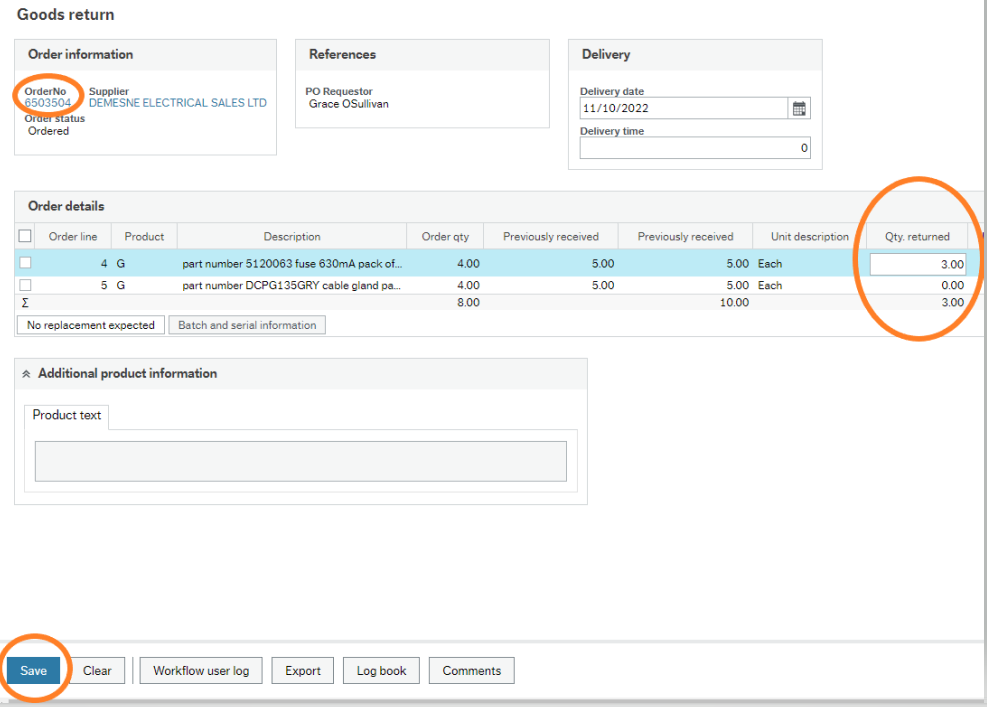 